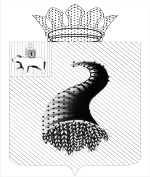 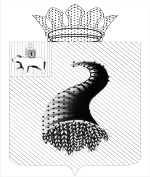 АДМИНИСТРАЦИЯ БЫРМИНСКОГО СЕЛЬСКОГО ПОСЕЛЕНИЯКУНГУРСКОГО  МУНИЦИПАЛЬНОГО  РАЙОНАПОСТАНОВЛЕНИЕ01.09.2014                                                                                                                № 147О внесении дополнений в постановление администрации Бырминского сельского поселения от 25.06.2012 г. № 50 «Об утверждении перечней услуг»На основании Федерального закона от 27 июля 2010 года № 210 – ФЗ «Об организации предоставления государственных и муниципальных услуг»Администрация Бырминского сельского поселения ПОСТАНОВЛЯЕТ:1.Внести дополнения в перечень муниципальных услуг, предоставляемых органами местного самоуправления;2.Включить в перечень следующие муниципальные услуги:2.1. Предоставление выписки из реестра муниципального имущества3.Контроль за исполнением данного постановления возложить на специалиста поселения О.Ю. Пастухову.Глава администрации Бырминского сельского поселения                                                В.И. Истомин